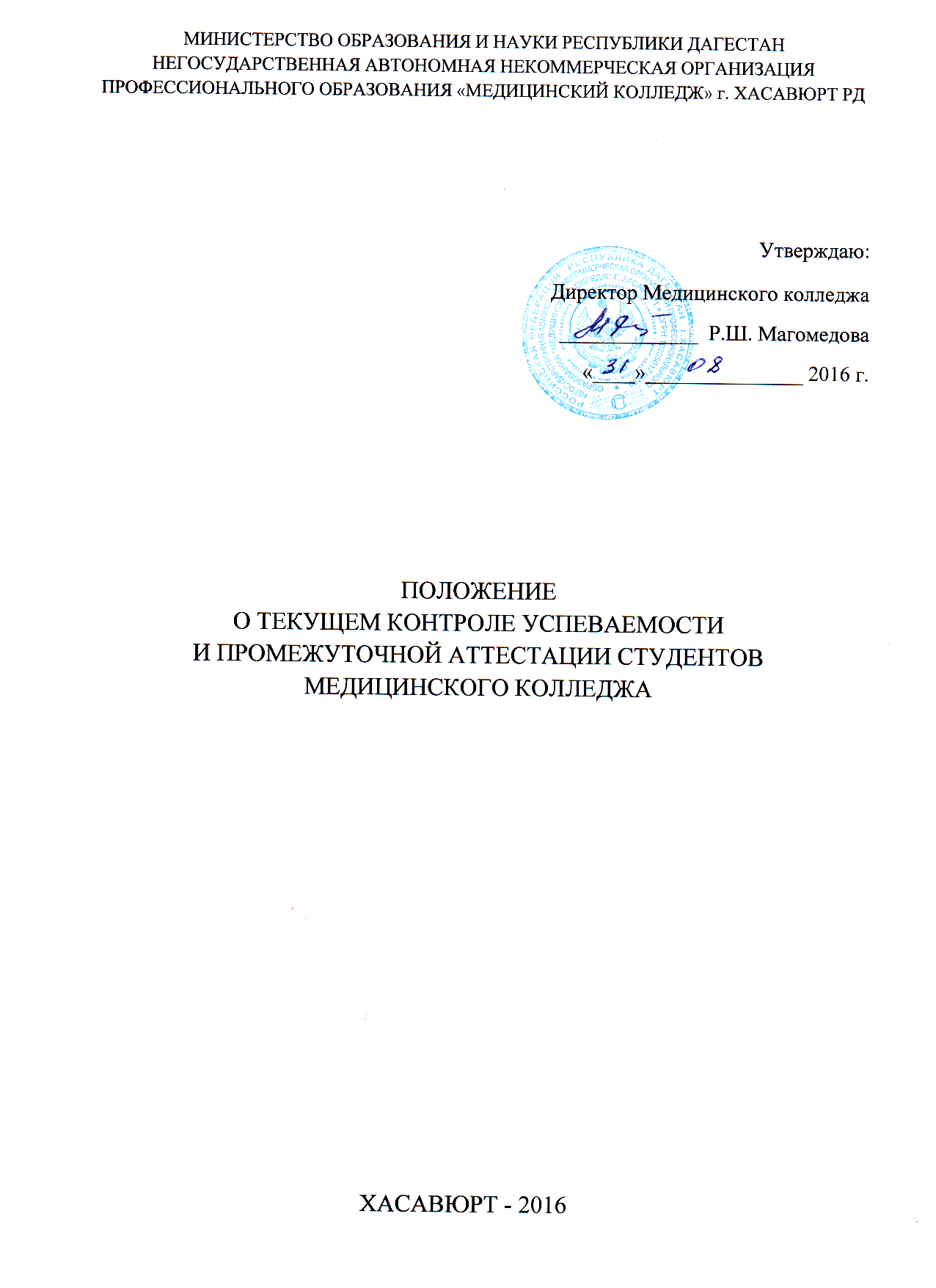 1. Общие положения1.1. Настоящее Положение о текущем контроле успеваемости и промежуточной аттестации студентов (далее – Положение) разработано в соответствии с Федеральным Законом от 29.12.2012г. № 273-ФЗ «Об образовании в Российской Федерации, ФГОС СПО, нормативными правовыми актами Министерства образования и науки Российской Федерации, Уставом НАНОПО Медицинский  колледж г.Хасавюрт РД. 1.2. Положение регламентирует формы и порядок организации и проведения текущего контроля успеваемости и промежуточной аттестации по учебным дисциплинам и профессиональным модулям, реализуемым в рамках программ подготовки специалистов среднего звена (далее – ППССЗ) по всем формам получения среднего профессионального образования в НАНОПО Медицинском колледже (далее - Колледж). 1.3. Оценка качества освоения программы подготовки специалистов среднего звена включает текущий контроль успеваемости и промежуточную аттестацию студентов по учебным дисциплинам и профессиональным модулям.1.4. Текущий контроль успеваемости и промежуточная аттестация обеспечивают оперативное управление образовательной деятельностью студентов, ее корректировку.1.5. Целью текущего контроля успеваемости и промежуточной аттестации является оценка степени соответствия качества образования студентов требованиям федеральных государственных образовательных стандартов среднего профессионального образования (далее – ФГОС СПО).1.6. Проведение текущего контроля успеваемости и промежуточной аттестации предполагает: - на уровне студента – оценивание достижений в образовательной деятельности, степени освоения общих и профессиональных компетенций: - на уровне преподавателя – оценивание результативности профессионально-педагогической деятельности, эффективности созданных педагогических условий; - на уровне администрации – оценивание результативности деятельности колледжа, состояния образовательного процесса, условий образовательного взаимодействия. 2.Термины и определения2.1. Текущий контроль успеваемости – это систематическая проверка получаемых знаний и практических навыков студентов по основным профессиональным образовательным программам в соответствии с требованиями ФГОС СПО. 2.2. Промежуточная аттестация – это процедура оценки уровня освоения студентами отдельной части или всего объема учебного курса, дисциплины, профессионального модуля, образовательной программы. 2.3. Экзамен – это заключительная форма контроля по учебной дисциплине или междисциплинарному курсу, целью которой является: - оценка теоретических знаний и практических навыков; - оценка способности студентов к мышлению; - оценка приобретения навыков самостоятельной работы; - оценка умения интегрировать полученные знания и применять их при решении практических задач. 2.4. Экзамен (квалификационный) – это форма независимой оценки результатов обучения с участием работодателей, которая проводится по результатам освоения программ профессиональных модулей. 2.5. Зачет (дифференцированный) – это форма контроля, целью которого является оценка знаний, умений студентов при освоении основной профессиональной образовательной программы. 2.6. Пересдача – повторная сдача экзамена (зачета) по учебной дисциплине, междисциплинарному курсу с оценки «неудовлетворительно» на положительную оценку. 2.7. Академическая задолженность – неполучение в течение установленного срока положительной оценки по экзамену (зачету). 3. Текущий контроль успеваемости студентов колледжа 3.1. Текущий контроль успеваемости подразумевает регулярную объективную оценку качества освоения студентами содержания учебной дисциплины, междисциплинарного курса и способствует успешному овладению учебным материалом, компетенциями в разнообразных формах аудиторной работы, в процессе внеаудиторной подготовки и оценивает систематичность учебной работы студента в течение семестра. 3.2. В рамках текущего контроля успеваемости преподаватель обязан производить учет посещения студентами всех видов аудиторных занятий, предусмотренных рабочей программой учебной дисциплины, профессионального модуля. 3.3. Текущий контроль успеваемости студентов осуществляется преподавателем в пределах учебного времени, отведенного на освоение соответствующих учебных дисциплин, междисциплинарных курсов как традиционными, так и инновационными методами, включая компьютерные технологии. 3.4. Текущий контроль успеваемости проводится преподавателем на любом из видов учебных занятий. Методы текущего контроля выбираются преподавателем исходя из специфики учебной дисциплины, профессионального модуля самостоятельно. 3.5. Обобщение результатов текущего контроля успеваемости проводится ежемесячно председателями ЦМК с целью принятия оперативных решений. 3.6. Данные текущего контроля успеваемости используются председателями ЦМК и преподавателями для обеспечения эффективной учебной работы студентов, своевременного выявления отстающих и оказания им содействия в изучении учебного материала, совершенствования методики преподавания учебных дисциплин и профессиональных модулей. 3.7. Результаты текущего контроля успеваемости на учебных занятиях оцениваются по пятибалльной системе и заносятся в журналы учета учебных часов по ППССЗ в колонку, соответствующую дню проведения учебного занятия, на котором осуществлялся текущий контроль. 3.8. В колледже применяются следующие виды контроля успеваемости: текущий контроль; итоговый контроль. 3.8.1. Текущий контроль позволяет определить качество изучения студентами учебного материала по разделам, темам учебной дисциплины, междисциплинарного курса. Ведущая задача текущего контроля – управление учебной деятельностью студентов и ее корректировка. Другими важными задачами текущего контроля является стимулирование регулярной, целенаправленной работы студентов, активизация их познавательной деятельности; определение уровня овладения студентами умениями самостоятельной работы, создание условий для их формирования. Текущий контроль может проводиться несколько раз в семестр. Текущий контроль проводится в сроки, определенные календарно- тематическим планом преподавателя. Текущий контроль может иметь следующие формы: - устный опрос;- проведение письменных контрольных работ во время занятий;- проверка выполнения домашних заданий;- проверка выполнения индивидуальных заданий;- проверка рефератов, эссе;- защита практических работ;- тестирование и др. Формы текущего контроля выбираются преподавателем самостоятельно. 3.8.2.Итоговый контроль направлен на выявление степени овладения студентами системой знаний, умений и навыков (компетенций), полученных в процессе изучения учебной дисциплины, междисциплинарного курса. Итоговый контроль осуществляется в конце семестра изучения учебной дисциплины, междисциплинарного курса в случае, если рабочим учебным планом не предусмотрена промежуточная аттестация в соответствующем семестре. Итоговая оценка выставляется в журнал учета учебных часов по ППССЗ на основании данных текущего контроля по следующей шкале: 5(отлично), 4(хорошо), 3 (удовлетворительно), 2 (неудовлетворительно), «не аттестован». Не аттестованными считаются студенты, посетившие менее 50% учебных занятий. Данная оценка учитывается при принятии решения о продолжении обучения студента, начислении стипендии. 3.9. Студенты колледжа должны участвовать в мероприятиях текущего контроля успеваемости. В случае пропуска контрольного мероприятия (текущего контроля) студент должен в индивидуальном порядке согласовать с преподавателем сроки и порядок своего участия в контрольном мероприятии. 3.10. По каждой учебной дисциплине, междисциплинарному курсу к концу семестра у студента должно быть количество оценок, позволяющее объективно оценить качество освоения им содержания учебной дисциплины, междисциплинарного курса. 3.11. Результаты текущего контроля успеваемости студентов служат основой для промежуточной аттестации: получения зачета по учебной дисциплине, междисциплинарному курсу, учебной и производственной практике или допуска к экзамену по учебной дисциплине или междисциплинарному курсу. 4. Промежуточная аттестация студентов4.1. Промежуточная аттестация является одной из форм оценки качества учебной деятельности студентов, позволяет выявить соответствие уровня подготовки студентов требованиям ФГОС СПО, обеспечивает оперативное управление учебной деятельностью студента и ее корректировку. 4.2. Задачами промежуточной аттестации являются: - определение соответствия уровня и качества подготовки студентов требованиям к результатам освоения ППССЗ, наличия умений самостоятельной работы; - повышение ответственности каждого педагогического работника за результаты своей профессиональной деятельности. 4.3. Промежуточная аттестация осуществляется в двух основных направлениях: - оценка уровня освоения дисциплин; - оценка компетенций студентов. 4.4. Сроки, периодичность промежуточной аттестации и перечень учебных дисциплин, междисциплинарных курсов, профессиональных модулей, выносимых на промежуточную аттестацию, определяются рабочими учебными планами и календарными учебными графиками по специальностям в соответствии с требованиями ФГО СПО 4.5. Воскресные дни недели в период промежуточной аттестации считаются рабочими днями и включаются в расписание экзаменов. 4.6. Вопросы организации и результатов промежуточной аттестации студентов рассматриваются и обсуждаются на заседаниях Педагогического и методического советов колледжа, заседаниях ЦМК. 4.7. Формами промежуточной аттестации студентов являются: - экзамен по отдельной учебной дисциплине; - экзамен по ряду учебных дисциплин (комплексный); - экзамен по междисциплинарному курсу; - экзамен (квалификационный) по профессиональному модулю; - дифференцированный зачет по учебной дисциплине; - дифференцированный зачет по междисциплинарному курсу; - дифференцированный зачет по производственной практике; - дифференцированный зачет по учебной практике; - курсовая работа. 4.8. Форма проведения экзамена, экзаменационные вопросы и практические задания, выносимые на экзамен, рассматриваются и утверждаются на заседании ЦМК и доводятся до сведения студентов не позднее, чем за месяц до начала сдачи экзаменов. Количество экзаменационных вопросов должно превышать количество вопросов, входящих в экзаменационные билеты. Экзаменационные материалы должны целостно отражать объем проверяемых теоретических знаний, сформированных профессиональных компетенций. 4.9. Экзаменационные билеты преподаватель составляет на основании экзаменационных вопросов. Экзаменационные билеты должны быть подписаны преподавателем, ведущим дисциплину, председателем ЦМК и утверждены заместителем директора по учебной части. Содержание экзаменационных билетов до студентов не доводятся. 4.10. Выбор учебных дисциплин, междисциплинарных курсов, профессиональных модулей для комплексной формы промежуточной аттестации определяется наличием межпредметных связей. 4.11. При составлении экзаменационных материалов и записи в экзаменационной ведомости наименования учебных элементов (дисциплин, междисциплинарных курсов, профессиональных модулей, практики), входящих в состав комплексной формы промежуточной аттестации, указываются в скобках после слов «комплексный экзамен», «экзамен (квалификационный)», «дифференцированный зачет», «комплексный зачет». 4.12. Освоение всех элементов ППССЗ должно завершаться одной из возможных форм промежуточной аттестации: - по дисциплинам общеобразовательного цикла – дифференцированный зачет или экзамен; - по учебным дисциплинам общего гуманитарного и социально- экономического, математического и общего естественнонаучного, профессионального циклов – зачет (комплексный зачет), дифференцированный зачет (комплексный дифференцированный зачет), экзамен (комплексный экзамен); - по междисциплинарным курсам – дифференцированный зачет (комплексный дифференцированный зачет), экзамен (комплексный экзамен); - по учебной и производственной практике – дифференцированный зачет - по профессиональному модулю – экзамен (квалификационный). 4.13. Результаты текущего контроля успеваемости и промежуточной аттестации студента фиксируются оценками. Оценка – это результат процесса оценивания, условно-формальное (знаковое), количественное выражение оценки учебных достижений студентов в цифрах, буквах или иным образом, Учебные достижения студентов фиксируются следующими оценками: 5 (отлично), 4 (хорошо), 3 (удовлетворительно), 2 (неудовлетворительно), «зачтено», «не зачтено», «освоен», «не освоен». Оценка «5» ставится в случае, если полно раскрыто содержание учебного материала; правильно и полно даны определения и раскрыто содержание понятий, верно использована терминология; для доказательства использованы различные умения, выводы из наблюдений и опытов; ответ самостоятельный.Оценка «4» ставится, если раскрыто содержание материала, правильно даны определения, понятия и использованы научные термины, ответ в основном самостоятельный, но допущена неполнота определений, не влияющая на их смысл, и/или незначительные нарушения последовательности изложения, и/или незначительные неточности при использовании терминологии или в выводах. Оценка «3» ставится, если продемонстрировано усвоение основного содержания учебного материала, но изложено фрагментарно, не всегда последовательно, определения понятий недостаточно четкие, не использованы выводы и обобщения из наблюдения и опытов, допущены существенные 8 ошибки при их изложении, допущены ошибки и неточности в использовании терминологии, определении понятий. Оценка «2» ставится, если основное содержание учебного материала не раскрыто, не даны ответы на вспомогательные вопросы преподавателя, допущены грубые ошибки в определении понятий и в использовании терминологии. Оценка «зачтено» ставится в случае, если продемонстрировано усвоение основного (базового) содержания учебного материала. Оценка «не зачтено» ставится, если основное (базовое) содержание учебного материала не раскрыто, не даны ответы на вспомогательные вопросы преподавателя, допущены грубые ошибки в определении понятий и в использовании терминологии. Оценка «освоен» фиксируется при оценивании профессионального модуля в случае, если общие и профессиональные компетенции освоены, студент самостоятельно может осуществлять определенный вид профессиональной деятельности. Оценка «не освоен» ставится при оценивании профессионального модуля, если общие и профессиональные компетенции не освоены, либо освоены на уровне, недостаточном для самостоятельного выполнения определенного вида профессиональной деятельности. 4.14. В каждом учебном году количество экзаменов не должно превышать, а количество зачетов – 10 (без учета зачетов по физической культуре). 4.15. Количество экзаменов и зачетов в процессе промежуточной аттестации студентов при обучении в соответствии с индивидуальным учебным планом устанавливается приказом директора в индивидуальном порядке. 4.16. Сроки промежуточной аттестации студентов могут быть продлены приказом директора колледжа при наличии уважительных причин: - болезнь, подтвержденная справкой лечебного учреждения; - иные непредвиденные и установленные (подтвержденные документально) обстоятельства, не позволившие студенту прибыть на экзамен. Окончание продленных сроков промежуточной аттестации не должно выходить (по возможности) за пределы второй недели следующего семестра. Проведение промежуточной аттестации в период каникул не допускается. 4.17. Экзаменационные материалы, экзаменационные ведомости и зачетные книжки хранятся у заведующих отделениями в учебной части. 5. Подготовка и проведение промежуточной аттестации5.1. Зачет (дифференцированный зачет) проводится за счет объема времени, отводимого на освоение учебной дисциплины, междисциплинарного курса, практики. 5.2. Студенты, не выполнившие учебную программу в полном объеме, в процессе прохождения промежуточной аттестации отвечают не менее на три экзаменационных билета (три задания для дифференцированного зачета). 5.3. При проведении зачета уровень подготовки студента фиксируется в зачетной ведомости и зачетной книжке оценкой «зачтено». 5.4. Зачет по производственной практике принимается на основании представленного отчета и ответов по билету. Результаты фиксируются в экзаменационной ведомости и проставляются в зачетную книжку студента. 5.5. При проведении дифференцированного зачета уровень подготовки студента оценивается в баллах: 5 (отлично), 4 (хорошо), 3 (удовлетворительно), 2 (неудовлетворительно) и фиксируется в зачетной ведомости (в том числе и неудовлетворительно) и зачетной книжке (за исключением неудовлетворительной). Оценка дифференцированного зачета является окончательной оценкой по учебной дисциплине, междисциплинарному курсу или практике за соответствующий семестр. 5.6. Студенты допускаются к промежуточной аттестации при выполнении следующих условий: - получение всех зачетов (дифзачетов), предусмотренных рабочим учебным планом данного семестра на день первого экзамена; - выполнение всех видов практик (учебной и производственной практики), семинарских занятий в полном объеме по дисциплинам, вынесенным на экзамен учебным планом. При выполнении условий заведующий отделением и кураторы готовят приказ о допуске к промежуточной аттестации. Студенты, не выполнившие условия п.5.6. к сдаче экзаменов не допускаются. 5.7. Экзамены проводятся в период промежуточной аттестации или в дни, освобожденные от других форм учебных занятий, установленные календарными учебными графиками по специальностям, согласно утверждаемого директором колледжа расписания экзаменов, которое доводится до сведения студентов и преподавателей не позднее, чем за две недели до начала промежуточной аттестации. 5.8. При составлении расписания экзаменов соблюдаются следующие требования: - для одной группы в один день проводится только один экзамен; - интервал между экзаменами устанавливается не менее двух календарных дней;- первый экзамен может быть проведен в первый день промежуточной аттестации. 5.9. В период подготовки к экзаменам проводятся групповые консультации по экзаменационным материалам за счет общего бюджета времени, отведенного на консультации в рабочем учебном плане специальности. 5.10. Формы проведения экзаменов по дисциплинам, междисциплинарным курсам (устная, письменная или смешанная) устанавливается колледжем не позднее начала учебного года и доводится до сведения студентов в срок до 1 октября текущего учебного года. 5.11. Во время сдачи устных экзаменов в аудитории может находиться одновременно не более 4 - 5 студентов, при тестировании на компьютере – по одному студенту за персональным компьютером. Письменные экзамены проводятся одновременно со всем составом группы. 5.12. Процедура проведения экзамена доводится до сведения студентов не позднее двух месяцев от начала учебных занятий. 5.13. Экзамен проводится в специально подготовленных помещениях: учебных кабинетах и других вспомогательных объектах колледжа, а также помещениях организаций, являющихся клиническими базами колледжа. 5.14. Подготовка и проведение экзаменов (комплексных экзаменов) по дисциплинам, междисциплинарным курсам. 5.14.1. К началу экзамена должны быть подготовлены следующие документы: экзаменационные билеты (экзаменационные материалы); наглядные пособия, материалы справочного характера, нормативные документы, разрешенные к использованию на экзамене; экзаменационная ведомость. 5.14.2. Экзамены принимаются, как правило, преподавателями, которые вели учебные занятия по соответствующим учебным дисциплинам, междисциплинарным курсам в экзаменуемой группе. 5.14.3. На сдачу устного экзамена предусматривается не более одной трети академического часа на каждого студента (комплексного экзамена - не более половины академического часа на студента); на сдачу письменного экзамена - не более трех академических часов на учебную группу. 5.14.4. Критериями оценки уровня освоения учебной дисциплины, междисциплинарного курса являются: - уровень освоения студентом учебного материала; - умение студента использовать теоретические знания при выполнении практических задач; - обоснованность, четкость, краткость изложения ответа. В процессе устного ответа на экзаменационный вопрос и после экзаменуемому студенту могут быть заданы уточняющие и дополнительные вопросы в пределах учебного материала, вынесенного на экзамен. Письменные экзаменационные работы выполняются на бумаге со штампом колледжа. Уровень подготовленности студента оценивается в баллах: 5 (отлично), 4 (хорошо), 3 (удовлетворительно), 2 (неудовлетворительно). Оценка, полученная на экзамене, заносится преподавателем в экзаменационную ведомость (в том числе и неудовлетворительная) и в зачетную книжку (за исключением неудовлетворительной). В случае неявки студента на экзамен преподавателем делается в экзаменационной ведомости запись «не явился». В случае уважительной причины назначается другой срок сдачи экзамена. Экзаменационная оценка за данный семестр является определяющей независимо от полученных в семестре оценок текущего контроля. 5.15. Подготовка и проведение экзаменов (квалификационных, комплексных экзаменов) по профессиональным модулям. 5.15.1. Условием допуска к промежуточной аттестации по профессиональному модулю (экзамену квалификационному) является успешное освоение студентами всех элементов профессионального модуля, включая междисциплинарные курсы и все виды практик. 5.15.2. К началу экзамена (квалификационного) должны быть подготовлены следующие документы: комплект контрольно-оценочных средств; наглядные пособия, материалы справочного характера, нормативные документы, разрешенные к использованию на экзамене, экзаменационные ведомость, оценочная ведомость (приложение к экзаменационной ведомости). 5.15.3. Экзамены (квалификационные) принимаются комиссией, утвержденной приказам директора, в состав входят преподаватели, которые вели учебные занятия по соответствующим профессиональным модулям в экзаменуемой группе, с участием представителей работодателей. 5.15.4. На сдачу экзамена (квалификационного) предусматривается не более половины академического часа на студента. 5.15.5. Критерием оценки уровня освоения профессионального модуля является степень готовности студента к выполнению определенного вида профессиональной деятельности и сформированности у него компетенций, определенных в разделе «Требования к результатам освоения ППССЗ» ФГОС СПО. Итогом экзамена (квалификационного) является однозначное решение: вид профессиональной деятельности «освоен»/«не освоен». В экзаменационной ведомости решение фиксируется словом «освоен» или «не освоен»; в зачетной книжке прописывается только положительное решение («освоен»). Условием положительной аттестации («профессиональный модуль освоен») на экзамене (квалификационном) является положительная оценка освоения всех профессиональных компетенций по всем контролируемым показателям. При отрицательном заключении хотя бы по одной из профессиональных компетенций принимается решение «профессиональный модуль не освоен». 5.15.6. Экзамен (квалификационный) может состоять из одного или нескольких аттестационных испытаний следующих видов: - защита курсового проекта; выбор курсового проекта в качестве формы экзамена (квалификационного) желателен в том случае, когда его тематика согласована с работодателем, выполнение проекта опирается на опыт работы на практике, отражает уровень освоения компетенций, предусмотренных программой профессионального модуля. Если при таком варианте проведения экзамена возникает необходимость дополнительной проверки сформированности отдельных компетенций, нужно предусмотреть соответствующие задания;- выполнение комплексного практического или практико-ориентированного задания (оформление отчета или другого документа, выполнение практических работ и т.п.). При выполнении комплексного практического задания оценка производится путем сопоставления усвоенных алгоритмов деятельности с заданным эталоном деятельности;- защита портфолио; оценка производится путем сопоставления установленных требований с набором представленных документов и материалов, содержащихся в портфолио;- защита производственной практики; оценка производится путем разбора данных аттестационного листа (характеристики профессиональной деятельности обучающегося на практике) с указанием видов работ, выполненных во время практики, их объема, качества выполнения в соответствии с технологией и требованиями организации, в которой проходила практика. Задания экзамена (квалификационного) должны быть рассчитаны на проверку как профессиональных, так и общих компетенций. Задания экзамена (квалификационного) должны носить компетентностно-ориентированный комплексный характер, т.е. направлены на решение профессиональных задач. Содержание заданий должно быть максимально приближено к ситуациям профессиональной деятельности. Формулировка заданий должна включать требования к условиям их выполнения (место выполнения – учебная/производственная практика или непосредственно экзамен (квалификационный); время, отводимое на выполнение задания, необходимость наблюдения за процессом выполнения задания, источники, которыми можно пользоваться и др.). Задания для экзамена (квалификационного) могут быть 3 типов: - задания, ориентированные на проверку освоения вида профессиональной деятельности в целом; - задания, проверяющие освоение группы компетенций, соответствующих определенному разделу профессионального модуля - задания, проверяющие отдельные компетенции внутри профессионального модуля. Комплект контрольно-оценочных средств для экзамена (квалификационного) рассматривается на заседании ЦМК и утверждается директором колледжа. 5.16. По завершении всех экзаменов, но до официального окончания сроков промежуточной аттестации, допускается повторная сдача одного экзамена, по которому студент получил неудовлетворительную оценку, а также повторная сдача одного экзамена с целью углубления знаний и повышения оценки, которая может повлиять на стипендию. Повторная сдача осуществляется по направлению заведующего отделением. 5.17. С целью контроля на экзамене могут присутствовать представители администрации колледжа. Присутствие на экзамене посторонних лиц без разрешения администрации колледжа не допускается. 5.18. Студенты, показывавшие в ходе текущего контроля успеваемости стабильно высокие результаты по учебной дисциплине, междисциплинарному курсу могут быть освобождены преподавателем (в качестве поощрения) от сдачи зачета, дифференцированного зачета или экзамена по учебной дисциплине, междисциплинарному курсу, но не освобождаются от сдачи экзамена (квалификационного) по профессиональному модулю. 5.19. Хорошо успевающим студентам, выполнившим практические и курсовые работы (проекты) по учебным дисциплинам и междисциплинарным курсам текущего семестра и не имеющим задолженности по остальным учебным дисциплинам, междисциплинарным курсам, практикам, по уважительной причине на основании личного заявления (с указанием причины), согласованного с заведующим отделением и заместителем директора по учебной части, приказом директора может быть разрешена сдача экзаменов досрочно. В этом случае заведующим отделением выписывается направление на досрочную сдачу промежуточной аттестации. В зачетной книжке и направлении на сдачу экзамена фиксируется фактическая дата сдачи экзамена. По мере сдачи экзаменов и зачетов, все направления сдаются в учебную часть заведующему отделением. 5.20. Перевод студентов на следующий курс осуществляется по результатам промежуточной аттестации и итогового контроля при наличии оценок не ниже 3 (удовлетворительно), «зачтено», «освоен» по всем учебным дисциплинам, междисциплинарным курсам, практикам, профессиональным модулям. 5.21. Неудовлетворительные результаты промежуточной аттестации по одной или нескольким учебным дисциплинам, междисциплинарным курсам, практикам, профессиональным модулям при отсутствии уважительных причин признаются академической задолженностью. 5.22. Студенты обязаны ликвидировать академическую задолженность. Студенты, имеющие академическую задолженность, вправе пройти промежуточную аттестацию по соответствующей учебной дисциплине, междисциплинарному курсу, практике, профессиональному модулю не более двух раз в сроки, определяемые администрацией колледжа, в пределах одного месяца с момента образования академической задолженности. В указанный период не включается время болезни студента, нахождение его в академическом отпуске или отпуске по беременности и родам. Для проведения промежуточной аттестации во второй раз создается комиссия в составе: председатель ЦМК, основной преподаватель, преподаватель ЦМК, ведущий аналогичную или родственную учебную дисциплину, междисциплинарный курс, практику, профессиональный модуль. 5.23. Студенты, не ликвидировавшие в установленные сроки академическую задолженность, отчисляются из колледжа как не выполнившие обязанностей по добросовестному освоению образовательной программы и выполнению учебного плана. Решение об отчислении принимается директором колледжа на основании представления заведующего отделением и оформляется приказом директора. 5.24. Студентам, не прошедшим промежуточной аттестации по уважительным причинам или не ликвидировавшие по уважительным причинам академическую задолженность, предоставляется срок для сдачи или ликвидации задолженности, на основании приказа директора.